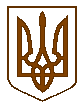 УКРАЇНАБілокриницька   сільська   радаРівненського   району    Рівненської    областіВ И К О Н А В Ч И Й       К О М І Т Е ТРІШЕННЯвід  22 вересня  2016  року                                                                             № 176Про дозвіл на газифікаціюсадового будинку	Розглянувши  заяву гр. Дзюбука Дмитра Миколайовича про дозвіл на газифікацію садового будинку в садовому масиві №1, земельна ділянка № 351 на території Білокриницької сільської ради, керуючись ст. 30 Закону України «Про місце самоврядування в Україні», виконавчий комітет Білокриницької сільської радиВ И Р І Ш И В :Дати дозвіл на газифікацію садового будинку гр. Дзюбуку Д.М. в  садовому масиві №1, земельна ділянка № 351 на території Білокриницької сільської ради.Зобов’язати гр. Дзюбука Д.М виготовити відповідну проектну документацію та погодити її згідно чинного законодавства.Після будівництва газопроводів передати їх безкоштовно на баланс ПАТ «Рівнегаз Збут».Сільський голова                                                                                      Т. Гончарук